Homework 5: Composite materials 1.	Which one of the following is a type of Aramid fibre? 	[1]⬨	Cotton⬨	Stainless steel thread⬨	Gore-Tex®⬨	Kevlar®2.	What is meant by a ‘composite’ material?	[2]3.	Put the following steps, for forming a single layer glass reinforced plastic component, in the correct order. Draw lines between the steps.	[8]
4.	Explain how a Gore-Tex® membrane works.	[3]5.	Gasses, liquids and solids can be microencapsulated in a fabric. 	Give two applications of microencapsulation within a technical textile	[2]6. 	Discuss the environmental concerns regarding microfibre products such as the 
cleaning glove shown below. 	[4]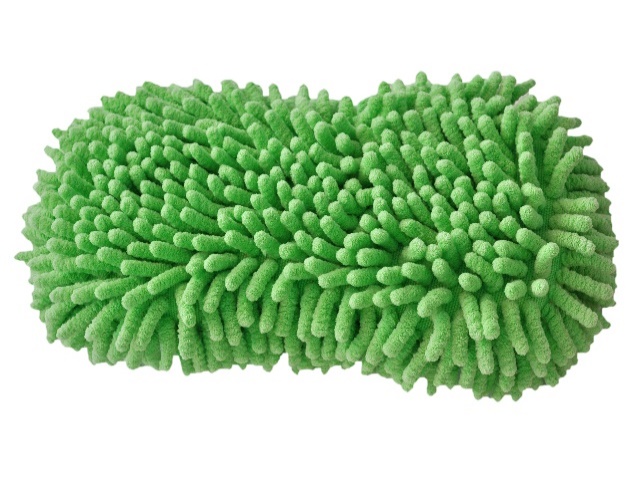 	Total 20 marksStep 1Apply resin and work evenly into mattingStep 2Clamp in position and leave to cureStep 3Apply GRP mattingStep 4Trim and finish workpieceStep 5Prepare mouldStep 6Apply gel coatStep 7Apply release agentStep 8Release the workpiece from the mould